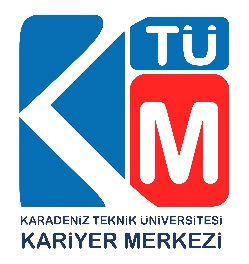 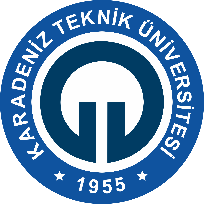 KTÜKARADENİZ KARİYER FUARI11-12 MART 2019ŞENOL GÜNEŞ SPOR KOMPLEKSİKATILIM FORMUFirma Adı:İletişim Kurulacak Kişi:Telefon No & E posta:Firmalara Sağlanacak olanaklar:6-10 m2 STANT alanı ücretsizdir.11-20 m2 STANT alanı 500 tl’dir.Başvuru ve mülakat etkinliği yapılabilmesi için loca kiralanmalıdır,  LOCA alanı 500tl’dir.Stant kurulumu firmalara aittir.Cafe/Break ücretsizdir.KTÜ Karadeniz Kariyer Fuarı’nda katılımınızın olacağı etkinlikleri işaretleyiniz.               Sunu Etkinliği                Çay Saati Oturumları               Başvuru ve Mülakat etkinliği                Atölye(Workshop) & Örnek Olay(Case Study) Detaylar için: www.ktu.edu.tr/kariyerSunu Etkinliği için talep edilen tarih ve saat aralığı? …………………….Çay Saati Oturumları için talep edilen tarih ve saat aralığı? …………………….Başvuru ve Mülakat etkinliği için talep edilen tarih ve saat aralığı? …………………….Atölye(Workshop) & Örnek Olay(Case Study) için tarih ve saat aralığı? …………………….Ücretlerin yatırılacağı (KTÜ VAKFI) IBAN : TR540001001225118252035001Lütfen bu formu KTÜ Kariyer Merkezi’nin e-posta adresine gönderiniz. Telefon: 0-462-3778687, 3778670 & E-mail: kariyermerkezi@ktu.edu.trOrganizasyonun sağlıklı yürütülmesi için, katılım formunun son gönderim tarihi 1.Şubat.2019’dur.SPONSORLUK ÜCRETLERİBRONZ sponsorluk ücreti 1000 TL’dir. Afiş ve fuar alanında temsil edilecektir.GÜMÜŞ sponsorluk ücreti 2000 TL’dir. 15-20 m2 stant alanı sunulacaktır. Loca tahsisi yapılacaktır. Afiş ve fuar alanında temsil edilecektir.ALTIN sponsorluk ücreti 5000 TL’dir. 20 m2 üzeri stant alanı sunulacaktır. Loca tahsisi yapılacaktır.Afiş ve fuar alanında temsil edilecektir.